Школа : ГУ «Озерная основная школа»Школа : ГУ «Озерная основная школа»Школа : ГУ «Озерная основная школа»ФИО учителя: Махметова Лейла АзатовнаФИО учителя: Махметова Лейла АзатовнаРаздел долгосрочного планирования:Раздел долгосрочного планирования:Раздел долгосрочного планирования:Казахстан в начале ХХ века Казахстан в начале ХХ века Дата:Дата:Дата:Дата:Дата:Класс: 8Присутствовали: 4                                           Отсутствовали:Присутствовали: 4                                           Отсутствовали:Присутствовали: 4                                           Отсутствовали:Присутствовали: 4                                           Отсутствовали:Тема урокаВыдающиеся представители казахской интеллигенции начала ХХ векаИсследовательский вопрос:Как отстаивали национальные интересы представители казахской интеллигенции?Выдающиеся представители казахской интеллигенции начала ХХ векаИсследовательский вопрос:Как отстаивали национальные интересы представители казахской интеллигенции?Выдающиеся представители казахской интеллигенции начала ХХ векаИсследовательский вопрос:Как отстаивали национальные интересы представители казахской интеллигенции?Выдающиеся представители казахской интеллигенции начала ХХ векаИсследовательский вопрос:Как отстаивали национальные интересы представители казахской интеллигенции?Цели обучения, достигаемые на этом уроке 8.3.1.5 оценивать деятельность  А. Букейханова как политического лидера  8.3.1.5 оценивать деятельность  А. Букейханова как политического лидера  8.3.1.5 оценивать деятельность  А. Букейханова как политического лидера  8.3.1.5 оценивать деятельность  А. Букейханова как политического лидера  Цель урокаВсе: высказывают свое мнение, характеризуя деятельность А.Букейханова как политического лидера опираясь на материал учебника и дополнительной литературыБольшинство: раскрывают  роль А. Букейханова, рассматривая его  деятельность в объединении казахской нации. Выявляют сходства и различия А. Букейханова, А.Байтурсынова, М.Дулатова как лидеров казахской нации.Некоторые: дают аргументированную оценку о вкладе А.Букейханова и представителей казахской интеллигенции на развитие общественной мыслиВсе: высказывают свое мнение, характеризуя деятельность А.Букейханова как политического лидера опираясь на материал учебника и дополнительной литературыБольшинство: раскрывают  роль А. Букейханова, рассматривая его  деятельность в объединении казахской нации. Выявляют сходства и различия А. Букейханова, А.Байтурсынова, М.Дулатова как лидеров казахской нации.Некоторые: дают аргументированную оценку о вкладе А.Букейханова и представителей казахской интеллигенции на развитие общественной мыслиВсе: высказывают свое мнение, характеризуя деятельность А.Букейханова как политического лидера опираясь на материал учебника и дополнительной литературыБольшинство: раскрывают  роль А. Букейханова, рассматривая его  деятельность в объединении казахской нации. Выявляют сходства и различия А. Букейханова, А.Байтурсынова, М.Дулатова как лидеров казахской нации.Некоторые: дают аргументированную оценку о вкладе А.Букейханова и представителей казахской интеллигенции на развитие общественной мыслиВсе: высказывают свое мнение, характеризуя деятельность А.Букейханова как политического лидера опираясь на материал учебника и дополнительной литературыБольшинство: раскрывают  роль А. Букейханова, рассматривая его  деятельность в объединении казахской нации. Выявляют сходства и различия А. Букейханова, А.Байтурсынова, М.Дулатова как лидеров казахской нации.Некоторые: дают аргументированную оценку о вкладе А.Букейханова и представителей казахской интеллигенции на развитие общественной мыслиКритерии оцениванияВысказывают свое мнение на основе характеристики  деятельности А.Букейханова, как прогрессивного политика н.20 века;Раскрывают роль А. Букейханова. как лидера первой национальной партии «Алаш»;Выявляют сходства и различия А. Букейханова, А.Байтурсынова, М.Дулатова как лидеров казахской нацииОпределяют значимость А. Букейханова, А.Байтурсынова, М.Дулатова как лидеров казахской нации.Высказывают свое мнение на основе характеристики  деятельности А.Букейханова, как прогрессивного политика н.20 века;Раскрывают роль А. Букейханова. как лидера первой национальной партии «Алаш»;Выявляют сходства и различия А. Букейханова, А.Байтурсынова, М.Дулатова как лидеров казахской нацииОпределяют значимость А. Букейханова, А.Байтурсынова, М.Дулатова как лидеров казахской нации.Высказывают свое мнение на основе характеристики  деятельности А.Букейханова, как прогрессивного политика н.20 века;Раскрывают роль А. Букейханова. как лидера первой национальной партии «Алаш»;Выявляют сходства и различия А. Букейханова, А.Байтурсынова, М.Дулатова как лидеров казахской нацииОпределяют значимость А. Букейханова, А.Байтурсынова, М.Дулатова как лидеров казахской нации.Высказывают свое мнение на основе характеристики  деятельности А.Букейханова, как прогрессивного политика н.20 века;Раскрывают роль А. Букейханова. как лидера первой национальной партии «Алаш»;Выявляют сходства и различия А. Букейханова, А.Байтурсынова, М.Дулатова как лидеров казахской нацииОпределяют значимость А. Букейханова, А.Байтурсынова, М.Дулатова как лидеров казахской нации.Исторический концептЗначимость, доказательство.Значимость, доказательство.Значимость, доказательство.Значимость, доказательство.НавыкАнализируют и оценивают на основе исторических источников роль лидеров Нации.Определяют значимость исторических личностей.Анализируют и оценивают на основе исторических источников роль лидеров Нации.Определяют значимость исторических личностей.Анализируют и оценивают на основе исторических источников роль лидеров Нации.Определяют значимость исторических личностей.Анализируют и оценивают на основе исторических источников роль лидеров Нации.Определяют значимость исторических личностей.Языковые задачи Полезные фразы:…А.Букейханов стал лидером нации потому что …Основные направления деятельности А.Букейханова заключаются в …Яркими представителями национальной интеллигенции были …Национальная интеллигенция повлияла на развитие общественной мысли тем, что …Термины: просветитель, деятель, лидер, Алаш Орда, национализм.Навык письма через прием ИНСЕРТ (заполнение таблицы);Навык чтения через работу с учебником;Навык говорения через «Историческое эссе»;Навык слушания через обсуждение ответов своих одноклассников;Полезные фразы:…А.Букейханов стал лидером нации потому что …Основные направления деятельности А.Букейханова заключаются в …Яркими представителями национальной интеллигенции были …Национальная интеллигенция повлияла на развитие общественной мысли тем, что …Термины: просветитель, деятель, лидер, Алаш Орда, национализм.Навык письма через прием ИНСЕРТ (заполнение таблицы);Навык чтения через работу с учебником;Навык говорения через «Историческое эссе»;Навык слушания через обсуждение ответов своих одноклассников;Полезные фразы:…А.Букейханов стал лидером нации потому что …Основные направления деятельности А.Букейханова заключаются в …Яркими представителями национальной интеллигенции были …Национальная интеллигенция повлияла на развитие общественной мысли тем, что …Термины: просветитель, деятель, лидер, Алаш Орда, национализм.Навык письма через прием ИНСЕРТ (заполнение таблицы);Навык чтения через работу с учебником;Навык говорения через «Историческое эссе»;Навык слушания через обсуждение ответов своих одноклассников;Полезные фразы:…А.Букейханов стал лидером нации потому что …Основные направления деятельности А.Букейханова заключаются в …Яркими представителями национальной интеллигенции были …Национальная интеллигенция повлияла на развитие общественной мысли тем, что …Термины: просветитель, деятель, лидер, Алаш Орда, национализм.Навык письма через прием ИНСЕРТ (заполнение таблицы);Навык чтения через работу с учебником;Навык говорения через «Историческое эссе»;Навык слушания через обсуждение ответов своих одноклассников;Уровень мыслительной деятельности Понимание, применение, анализ, оценка.Понимание, применение, анализ, оценка.Понимание, применение, анализ, оценка.Понимание, применение, анализ, оценка.Воспитание ценностей  Привитие ценностей, основанных на национальной идее «Мәңгілік Ел»:  патриотизм, национальное самосознание, уважение  к историческим личностям.Привитие ценностей, основанных на национальной идее «Мәңгілік Ел»:  патриотизм, национальное самосознание, уважение  к историческим личностям.Привитие ценностей, основанных на национальной идее «Мәңгілік Ел»:  патриотизм, национальное самосознание, уважение  к историческим личностям.Привитие ценностей, основанных на национальной идее «Мәңгілік Ел»:  патриотизм, национальное самосознание, уважение  к историческим личностям.Межпредметная связьВсемирная история, казахская литература.Всемирная история, казахская литература.Всемирная история, казахская литература.Всемирная история, казахская литература.Предыдущие знанияопределяют причины и последствия национально-освободительной борьбы казахского народа против колониальной политикиопределяют причины и последствия национально-освободительной борьбы казахского народа против колониальной политикиопределяют причины и последствия национально-освободительной борьбы казахского народа против колониальной политикиопределяют причины и последствия национально-освободительной борьбы казахского народа против колониальной политикиХод урокаХод урокаХод урокаХод урокаХод урокаЗапланированные этапы урокаЗапланированные этапы урокаВиды упражнений, запланированных на урок:Виды упражнений, запланированных на урок:РесурсыНачало урока7 минутНачало урока7 минутОрганизационный момент:Ребята поприветствуйте друга с помощью Упражнения «Пожелай мне»Учащиеся по очереди касаются пальцев рук своего соседа, начиная с больших пальцев и произносят:Я желаю тебе (большой палец);успехов (указательный);больших (средний);во всём (безымянный);и везде (мизинец);Здравствуйте! (дают пять всей рукой)ПСМ. Актуализация «Определите логическую связь»Что общего между этими людьми?а) А.Джангильдин, А. Иманов, Т. Бокин(революционно-демократическая интеллигенция)б) А. Букейханов, А. Байтурсынов, М. Дулатов(Казахская либерально-демократическая интеллигенция)Организационный момент:Ребята поприветствуйте друга с помощью Упражнения «Пожелай мне»Учащиеся по очереди касаются пальцев рук своего соседа, начиная с больших пальцев и произносят:Я желаю тебе (большой палец);успехов (указательный);больших (средний);во всём (безымянный);и везде (мизинец);Здравствуйте! (дают пять всей рукой)ПСМ. Актуализация «Определите логическую связь»Что общего между этими людьми?а) А.Джангильдин, А. Иманов, Т. Бокин(революционно-демократическая интеллигенция)б) А. Букейханов, А. Байтурсынов, М. Дулатов(Казахская либерально-демократическая интеллигенция)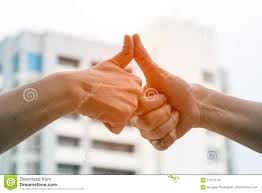 Учебник 8 класса «История Казахстана» изд. «Мектеп 2013» §3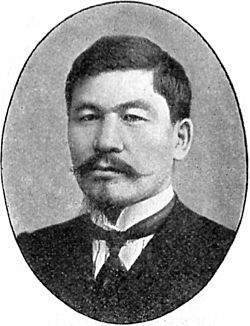 https://www.google.com/search?rlz=1C1GGRV_enKZ786KZ786&biw=1366Середина урока28 минут10 мин10 мин6 мин2 мин7 минСередина урока28 минут10 мин10 мин6 мин2 мин7 минИзучение темы:   Прием ИНСЕРТ - Заполнение таблицы индивидуальная работа.КО - Высказывают свое мнение на основе характеристики  деятельности А.Букейханова, как прогрессивного политика н.20 века;Задание № 1: Сформулируй свое мнение о А. Букейханове, заполняя таблицу о его деятельностиДескрипторы:   Изучи  деятельность А.Букейханова;Заполни таблицу по приему ИНСЕР;ТСделай вывод: выскажи свою позицию к А. Букейханову.ФО: коллективное обсуждение с комментарием учителя, «Волшебная линеечка»Обратная связь: комментарий учителяПрием: «Алгоритм»КО: раскрывают роль А. Букейханова как лидера первой национальной партии «Алаш»;Задание 2. Определите,  почему именно А. Букейханов стал лидером национальной партии «Алаш», по алгоритму: Найдите предложение в котором выражено что А. Букейханов стал лидеромВыявите слово или словосочетание которое наиболее точно указывает что А. Букейханов стал лидеромВыделите микротему в которой раскрывается что А. Букейханов стал лидеромДелают вывод с помощью вспомогательных фразЯ считаю что…Исходя из этого следует…А. Букейханов стал…ФО: Прием «Кулак – ладонь»Обратная связь: комментарий учителя****************************************************************************************Задание № 3Прием : «Диаграмма Венна » КО:  Выявляют сходства и различия А. Букейханова, А.Байтурсынова, М.Дулатова как лидеров казахской нацииМетод: Работа с историческими документамиФорма работы: работа с историческими документамиДескрипторы:  указывает не менее трех признаков, общих для всех лидеров казахской нации;указывает не менее трех признаков, по которым они отличаются друг от друга;ФО: Прием: Лесенка успехаОбратная связь: комментарий учителя.****************************************************************************************Физминутка  «Квадрат» Дети представляют квадрат. Переводя взгляд от правого верхнего угла в левый нижний - в левый верхний, в правый нижний. ****************************************************************************************Задание 4. «Историческое эссе» КО:	Определяют значимость А. Букейханова, А.Байтурсынова, М.Дулатова как лидеров казахской нацииЗначимость  А. Букейханова А.Байтурсынова, М.Дулатова как лидеров казахской нацииКакой лидер нации по вашему мнению наиболее значим и почемуПлан:Дать оценку влиянию А. Букейханова на развитие общественной мыслиДать оценку влиянию А.Байтурсынова, на развитие общественной мыслиДать оценку влиянию М.Дулатова на развитие общественной мыслиДескрипторы:Написать 7-10 предложений по теме эссе.Приводят 2-3 аргумента подтверждающие вклад А.Букейханова А.Байтурсынова, М.Дулатова на развитие общественной мысли;Обосновывает свою точку зрения;Оценивает с позиции исследователя;Ф.О.«Две звезды и одно пожелание»Обратная связь: комментарий учителяИзучение темы:   Прием ИНСЕРТ - Заполнение таблицы индивидуальная работа.КО - Высказывают свое мнение на основе характеристики  деятельности А.Букейханова, как прогрессивного политика н.20 века;Задание № 1: Сформулируй свое мнение о А. Букейханове, заполняя таблицу о его деятельностиДескрипторы:   Изучи  деятельность А.Букейханова;Заполни таблицу по приему ИНСЕР;ТСделай вывод: выскажи свою позицию к А. Букейханову.ФО: коллективное обсуждение с комментарием учителя, «Волшебная линеечка»Обратная связь: комментарий учителяПрием: «Алгоритм»КО: раскрывают роль А. Букейханова как лидера первой национальной партии «Алаш»;Задание 2. Определите,  почему именно А. Букейханов стал лидером национальной партии «Алаш», по алгоритму: Найдите предложение в котором выражено что А. Букейханов стал лидеромВыявите слово или словосочетание которое наиболее точно указывает что А. Букейханов стал лидеромВыделите микротему в которой раскрывается что А. Букейханов стал лидеромДелают вывод с помощью вспомогательных фразЯ считаю что…Исходя из этого следует…А. Букейханов стал…ФО: Прием «Кулак – ладонь»Обратная связь: комментарий учителя****************************************************************************************Задание № 3Прием : «Диаграмма Венна » КО:  Выявляют сходства и различия А. Букейханова, А.Байтурсынова, М.Дулатова как лидеров казахской нацииМетод: Работа с историческими документамиФорма работы: работа с историческими документамиДескрипторы:  указывает не менее трех признаков, общих для всех лидеров казахской нации;указывает не менее трех признаков, по которым они отличаются друг от друга;ФО: Прием: Лесенка успехаОбратная связь: комментарий учителя.****************************************************************************************Физминутка  «Квадрат» Дети представляют квадрат. Переводя взгляд от правого верхнего угла в левый нижний - в левый верхний, в правый нижний. ****************************************************************************************Задание 4. «Историческое эссе» КО:	Определяют значимость А. Букейханова, А.Байтурсынова, М.Дулатова как лидеров казахской нацииЗначимость  А. Букейханова А.Байтурсынова, М.Дулатова как лидеров казахской нацииКакой лидер нации по вашему мнению наиболее значим и почемуПлан:Дать оценку влиянию А. Букейханова на развитие общественной мыслиДать оценку влиянию А.Байтурсынова, на развитие общественной мыслиДать оценку влиянию М.Дулатова на развитие общественной мыслиДескрипторы:Написать 7-10 предложений по теме эссе.Приводят 2-3 аргумента подтверждающие вклад А.Букейханова А.Байтурсынова, М.Дулатова на развитие общественной мысли;Обосновывает свою точку зрения;Оценивает с позиции исследователя;Ф.О.«Две звезды и одно пожелание»Обратная связь: комментарий учителяТаблица для заполненияhttp://www.okulyk-edu.kz/show/list/ocenka-book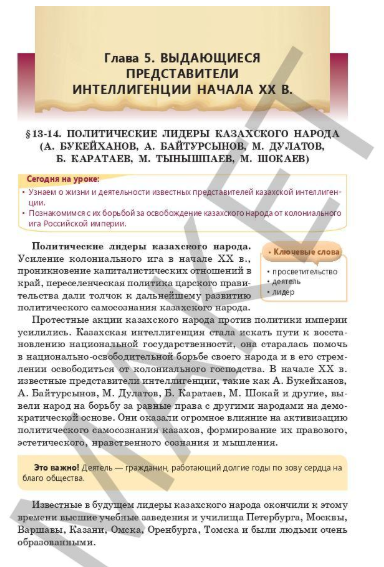 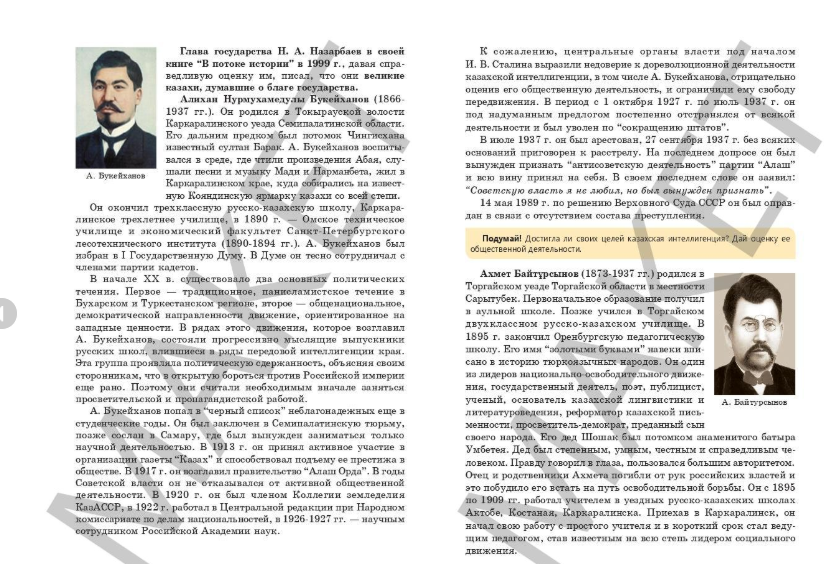 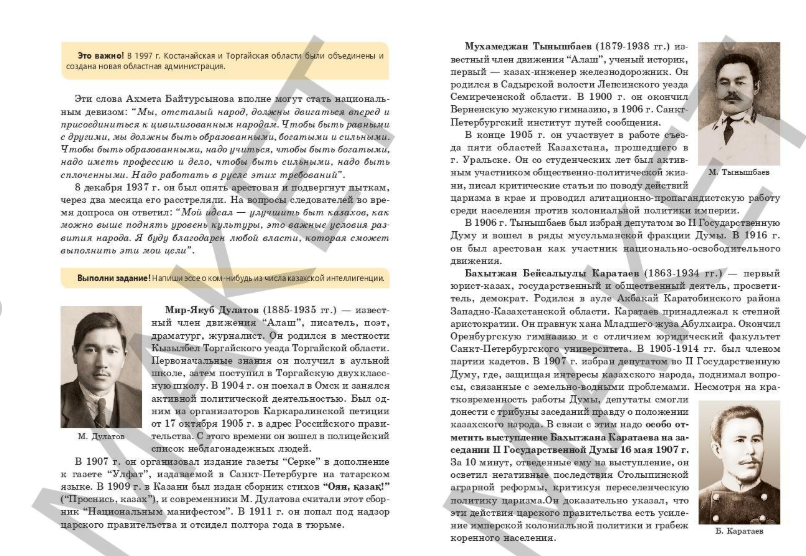 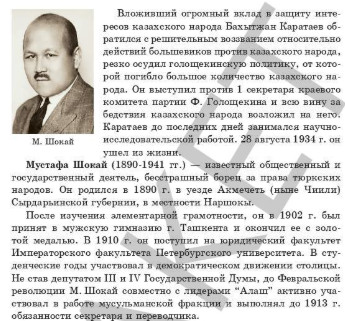 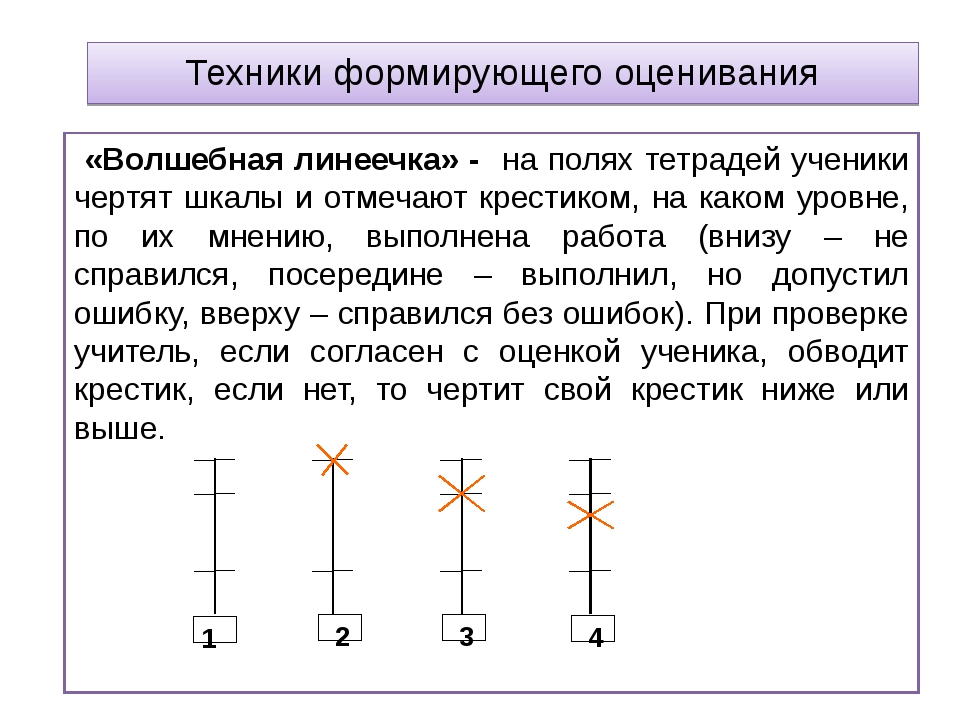 http://lusana.ru/presentation/21084Исторические документы из сети интернетhttps://cyberleninka.ru/article/n/predstaviteli-alashskoy-intelligentsii-i-sovetskaya-vlastИДЕЙНО-ПОЛИТИЧЕСКАЯ БОРЬБА В ОБЛАСТИ КУЛЬТУРЫ И ОБРАЗОВАНИЯ В КАЗАХСТАНЕ В 20-30 ГОДЫ ХХ ВЕКАhttps://cyberleninka.ru/article/n/ideyno-politicheskaya-borba-v-oblasti-kultury-i-obrazovaniya-v-kazahstane-v-20-30-gody-hh-veka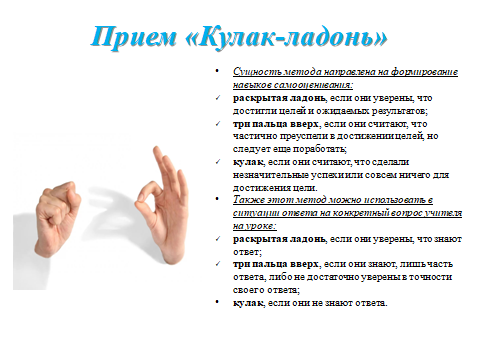 http://www.myshared.ru/slide/1295744/https://ru.wikipedia.org/wiki/%D0%94%D0%B8%D0%B0%D0%B3%D1%80%D0%B0%D0%BC%D0%BC%D0%B0_%D0%92%D0%B5%D0%BD%D0%BD%D0%B0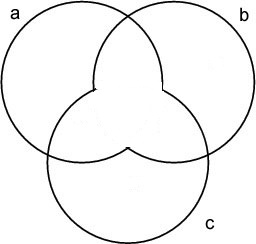 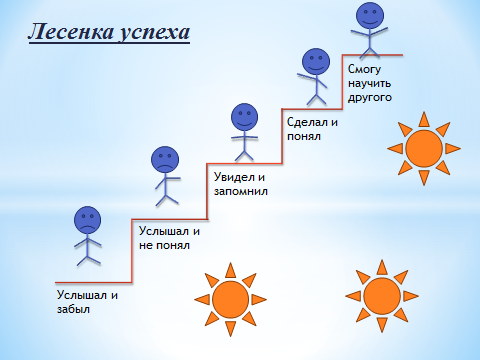 https://www.google.com/url?sa=i&source=images&cd=&cad=rja&uact=8&ved=2ahUKEwjk-7WY5qziAhXoAxAIHT2_AOwQjB16BAgBEAM&url=http%3A%2F%2Fwiki.iro.yar.ru%2Fimages%2F2%2F25%2FKev_lesenka.pdf&psig=AOvVaw3bsYYb2WVlE7vkXAi0ECAq&ust=1558534103002358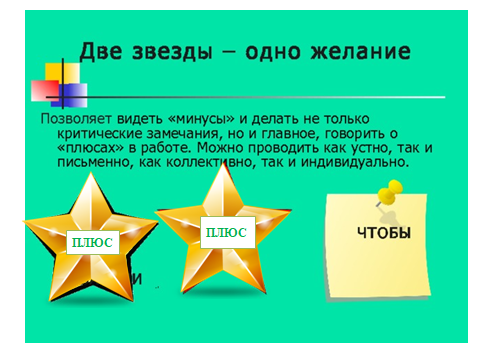 Конец урока5 минутКонец урока5 минутД.з. Индивидуальное. Составить кроссвордРефлексия через метод «Пирамида».Что-то важное,  что надо запомнить Две вещи, о которых  Вы хотите знать большеТри вещи, о которых вы знали раньшеЧетыре вещи, которым Вы научилисьД.з. Индивидуальное. Составить кроссвордРефлексия через метод «Пирамида».Что-то важное,  что надо запомнить Две вещи, о которых  Вы хотите знать большеТри вещи, о которых вы знали раньшеЧетыре вещи, которым Вы научились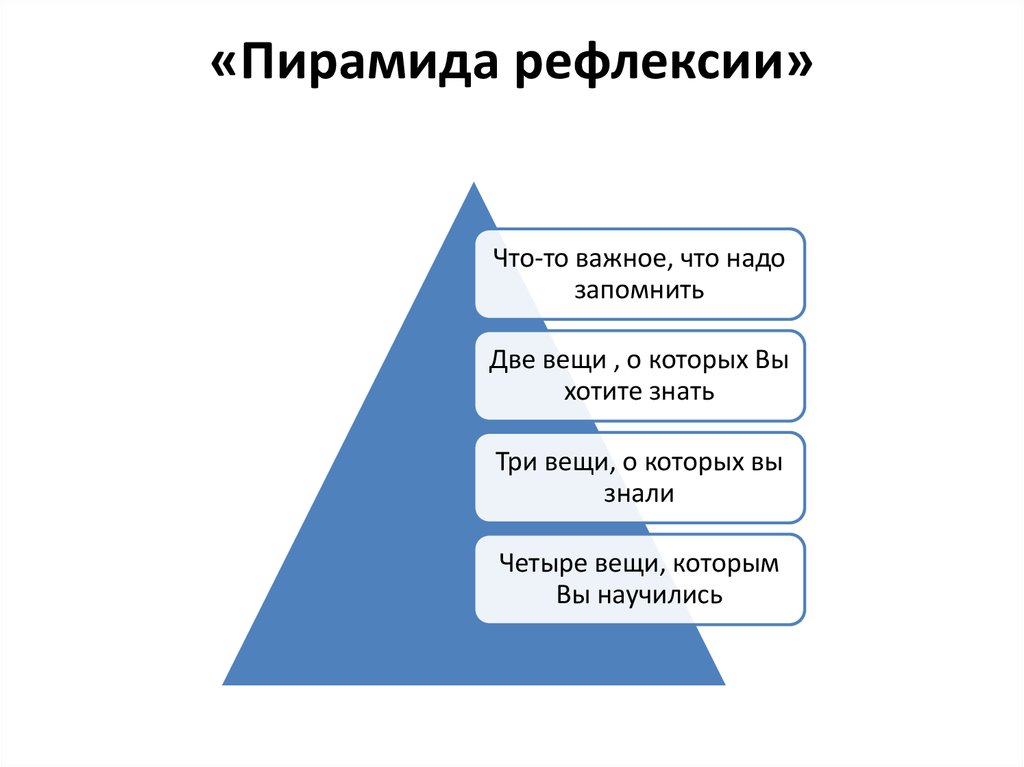 Дифференциация – каким способом вы хотите больше оказывать поддержку? Какие задания вы даете ученикам более способным по сравнению с другими?    Дифференциация – каким способом вы хотите больше оказывать поддержку? Какие задания вы даете ученикам более способным по сравнению с другими?    Оценивание – планирование проверки уровня усвоения материала учащимися?Оценивание – планирование проверки уровня усвоения материала учащимися?Охрана здоровья и соблюдение техники безопасности   Дифференциация прошла через применение заданий ИНСЕРТ,АлгоритмДиарамма ВеннаИсторическое эссеДифференциация прошла через применение заданий ИНСЕРТ,АлгоритмДиарамма ВеннаИсторическое эссеФормативное оценивание«Лесенка успеха»«Две звезды и одно пожелание»«Линеечка Цукермана»«Кулак - ладонь»Формативное оценивание«Лесенка успеха»«Две звезды и одно пожелание»«Линеечка Цукермана»«Кулак - ладонь»Применение здоровьесберегающих технологийФизминутка «Квадрат»